It’s hot and you deserve a tasty treat.  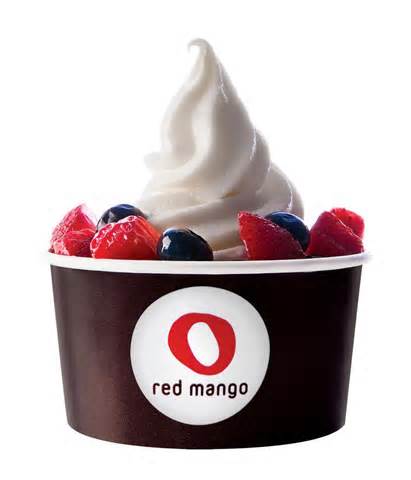 July UU FUNdraiser at Red Mango!!!Where: 102 N. Chauncey in West LafayetteWhen: the entire month of July (11am to 11pm)Why: to enjoy a cool treat during a hot month and to support the UUUU will receive 20% of all purchases during the month of July. Please bring in this flyer or mention UU during checkout. Contact drenicolerice@gmail.com for more information. Thanks for supporting our fundraising efforts!